Improving quality for children		Self-evaluation toolOut of schoolsA quality improvement tool for early years provision Supporting high quality early years provision for Achieving for Children Updated January 2019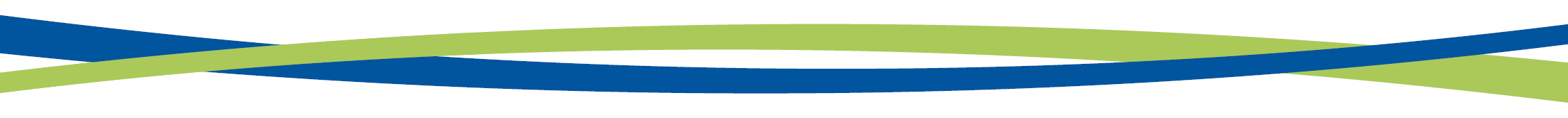 Improving quality for children self-evaluation toolBefore using this self-evaluation tool please refer to:Improving quality for children guidance notesCurrent government legislation for early years care, learning and  developmentImproving quality for children summary:Name of setting:  Manager: Inclusion and Improvement Advisor: Last Ofsted inspection outcome: Date IQC completed: Review date: Reviewed onSection12345678Setting Section12345678Setting  The Safeguarding and Welfare requirementsThe play environmentSEN provision and inclusive practicePartnership with parents:5.   Leadership and management  